Об утверждении Положения о целевом обучении по образовательным программам среднего профессионального и высшего образования В соответствии с частью 7 статьи 56 и частями 3 и 6 статьи 71.1 Федерального закона «Об образовании в Российской Федерации» от 29 декабря 2012 г. № 273-ФЗ, постановлением Правительства Российской Федерации от 13 октября 2020 г. № 1681 «О целевом обучении по образовательным программам среднего профессионального и высшего образования» администрация Шумерлинского муниципального округа  п о с т а н о в л я е т:1. Утвердить прилагаемое Положение о целевом обучении по образовательным программам среднего профессионального и высшего образования.2. Контроль за исполнением настоящего постановления возложить на заместителя главы администрации - начальника отдела образования, спорта и молодежной политики администрации Шумерлинского муниципального округа Чебутаева Р.А. 3. Настоящее постановление вступает в силу после его официального опубликования в периодическом печатном издании «Вестник Шумерлинского муниципального округа» и подлежит размещению на официальном сайте Шумерлинского муниципального округа в информационно-телекоммуникационной сети «Интернет».Врио главы Шумерлинского муниципального округаЧувашской Республики                                                                                Д.И. ГоловинПриложение  к постановлению администрацииШумерлинского муниципального округа                                                от     .   .2023 № ПОЛОЖЕНИЕО ЦЕЛЕВОМ ОБУЧЕНИИ ПО ОБРАЗОВАТЕЛЬНЫМ ПРОГРАММАМСРЕДНЕГО ПРОФЕССИОНАЛЬНОГО И ВЫСШЕГО ОБРАЗОВАНИЯОбщие положения1. Настоящее Положение устанавливает порядок организации и осуществления целевого обучения по образовательным программам среднего профессионального и высшего образования (далее соответственно - образовательная программа, целевое обучение).Основной задачей обучения граждан на основании заключенных договоров о целевом обучении является удовлетворение потребности в высококвалифицированных педагогических кадрах образовательных учреждений Шумерлинского муниципального округа Чувашской Республики, по востребованным специальностям и закрепление их в отрасли образования. 2. Целевое обучение осуществляется на основании договора о целевом обучении, заключенного между гражданином, поступающим на обучение по образовательной программе либо обучающимся по образовательной программе среднего профессионального и высшего образования и администрацией Шумерлинского муниципального округа Чувашской Республики (далее - договор о целевом обучении).3. Существенными условиями договора о целевом обучении являются:а) обязательства Администрации (далее - заказчик):по организации предоставления и (или) предоставлению гражданину, заключившему договор о целевом обучении, в период обучения мер поддержки, в виде ежемесячной муниципальной стипендии в размере от 1000 рублей до 2000 рублей с 01 сентября по 30 июня на последнем курсе обучения (далее – меры поддержки);по трудоустройству гражданина, заключившего договор о целевом обучении, не позднее срока, установленного договором о целевом обучении, с указанием места осуществления трудовой деятельности в соответствии с квалификацией, полученной в результате освоения образовательной программы (далее - место осуществления трудовой деятельности);б) обязательства гражданина, заключившего договор о целевом обучении:по освоению образовательной программы, указанной в договоре о целевом обучении (с возможностью изменения образовательной программы и (или) формы обучения по согласованию с заказчиком) (далее - обязательство по обучению);по осуществлению в течение не менее 3 лет трудовой деятельности в соответствии с полученной квалификацией с учетом трудоустройства в срок, установленный договором о целевом обучении (далее - осуществление трудовой деятельности).II. Заключение, действие и расторжение договора о целевом обучении4. Договор о целевом обучении заключается в простой письменной форме в соответствии с типовой формой, утвержденной постановлением Правительства Российской Федерации от 13 октября 2020 года № 1681 «О целевом обучении по образовательным программам среднего профессионального и высшего образования", в количестве экземпляров по числу сторон договора о целевом обучении.5. Несовершеннолетний гражданин заключает договор о целевом обучении с согласия его законного представителя - родителя, усыновителя или попечителя, оформленного в письменной форме. Указанное согласие является неотъемлемой частью договора о целевом обучении.Согласие законного представителя - родителя, усыновителя или попечителя, оформленное в письменной форме, не требуется в случаях, когда гражданин приобрел дееспособность в полном объеме в соответствии с законодательством Российской Федерации.6. Договором о целевом обучении устанавливаются характеристики освоения гражданином образовательной программы (далее - характеристики обучения), которые включают:уровень образования (среднее профессиональное или высшее образование);код и наименование профессии (профессий), специальности (специальностей), направления (направлений) подготовки, научной специальности (специальностей);форму (формы) обучения (указывается по решению заказчика);наименование организации (организаций), осуществляющей образовательную деятельность, в которой (в одной из которых) гражданин должен освоить образовательную программу (указывается по решению заказчика);уровень общего образования, на базе которого должно осуществляться освоение образовательной программы среднего профессионального образования (указывается по решению заказчика);направленность (профиль) образовательной программы (образовательных программ) (указывается по решению заказчика).7. В договоре о целевом обучении устанавливается срок поступления гражданина на обучение в соответствии с характеристиками обучения.8. По инициативе заказчика или гражданина в число сторон договора о целевом обучении включаются организация, осуществляющая образовательную деятельность, в которую поступает гражданин на обучение по образовательной программе или в которой обучается по образовательной программе, и (или) организация, в которую будет трудоустроен гражданин в соответствии с договором о целевом обучении (далее - организация-работодатель).9. Договором о целевом обучении устанавливается, что обязательства заказчика по трудоустройству гражданина будут исполнены посредством заключения трудового договора с гражданином или заключения трудового договора между гражданином и организацией-работодателем на неопределенный срок или на срок, составляющий не менее 3 лет.10. В договоре о целевом обучении указывается не менее одного из следующих условий определения места осуществления трудовой деятельности:гражданин будет трудоустроен в организацию, являющуюся заказчиком;гражданин будет трудоустроен в организацию-работодатель, включенную в число сторон договора о целевом обучении;наименование организации-работодателя;характер деятельности организации-работодателя;выполняемая трудовая функция (функции), определяемая (определяемые) посредством указания должности (должностей), профессии (профессий) специальности (специальностей), квалификации (квалификаций) или вида (видов) работы (в договоре о целевом обучении могут быть указаны одна или несколько из указанных характеристик трудовой функции (функций).11. Место осуществления трудовой деятельности определяется в договоре о целевом обучении с указанием одной характеристики из числа следующих:фактический адрес, по которому будет осуществляться трудовая деятельность, в том числе в структурном подразделении заказчика или организации-работодателя;наименование объекта (объектов) административно-территориального деления в пределах субъекта Российской Федерации;наименование субъекта (субъектов) Российской Федерации.12. По решению заказчика в договоре о целевом обучении указывается вид (виды) экономической деятельности заказчика в случаях, когда гражданин будет трудоустроен в организацию являющуюся заказчиком или организации-работодателя.13. Договором о целевом обучении могут устанавливаться условия оплаты труда гражданина в период осуществления им трудовой деятельности, в том числе минимальный уровень оплаты труда (в рублях или процентах среднемесячной начисленной заработной платы на территории Шумерлинского муниципального округа, где должен быть трудоустроен гражданин).14. Договором о целевом обучении устанавливается период, до истечения которого гражданин обязан заключить трудовой договор с заказчиком или организацией-работодателем после отчисления гражданина в связи с получением образования (завершением обучения) из организации, осуществляющей образовательную деятельность (далее - установленный срок трудоустройства).В случае если гражданину для осуществления трудовой деятельности, предусмотренной договором о целевом обучении, необходимо прохождение аккредитации специалиста в соответствии со статьей 69 Федерального закона от 21.11.2011 г. № 323-ФЗ «Об основах охраны здоровья граждан в Российской Федерации» (далее - аккредитация специалиста), гражданину после его отчисления в связи с получением образования (завершением обучения) из организации, осуществляющей образовательную деятельность, предоставляется 6 месяцев для прохождения аккредитации специалиста (далее - срок прохождения аккредитации специалиста). В таком случае установленный срок трудоустройства отсчитывается от даты завершения срока прохождения аккредитации специалиста.15. Гражданин, поступающий на обучение по образовательной программе, не позднее одного месяца после поступления на обучение информирует в письменной форме заказчика о поступлении на обучение, за исключением случая, предусмотренного пунктом 46 настоящего Положения.Заказчик в месячный срок информирует в письменной форме организацию, осуществляющую образовательную деятельность (если она не является стороной договора о целевом обучении), о наличии договора о целевом обучении, в том числе, если договор о целевом обучении заключен с гражданином, обучающимся по образовательной программе, за исключением случая, предусмотренного пунктом 46 настоящего Положения.16. Договор о целевом обучении может быть расторгнут по соглашению сторон договора о целевом обучении. При расторжении договора о целевом обучении по соглашению сторон исполнение сторонами обязательств прекращается, стороны освобождаются от ответственности за неисполнение обязательств. Соглашение о расторжении договора о целевом обучении совершается в простой письменной форме. Заказчик в месячный срок информирует в письменной форме организацию, осуществляющую образовательную деятельность, о расторжении договора о целевом обучении (если она не является стороной договора о целевом обучении).17. Договор о целевом обучении может содержать иные условия, не ухудшающие положения сторон по сравнению с установленными законодательством Российской Федерации.III. Изменение договора о целевом обучении, приостановление исполнения обязательств сторон договора о целевом обучении, расторжение договора о целевом обучении, освобождение сторон договора о целевом обучении от исполнения обязательств по договору о целевом обучении и от ответственности за их неисполнение18. После заключения договора о целевом обучении в него могут быть внесены изменения, в том числе в части места осуществления трудовой деятельности, по соглашению сторон договора о целевом обучении. Изменения, вносимые в договор о целевом обучении, оформляются дополнительными соглашениями к нему.19. По инициативе гражданина договор о целевом обучении расторгается после поступления гражданина на обучение по следующим основаниям, возникшим не ранее даты заключения договора о целевом обучении:гражданин осуществляет уход за сыном, дочерью, родителем, супругом (супругой), признанными в установленном порядке ребенком-инвалидом, инвалидом I группы, если гражданин обучался по образовательной программе по очной или очно-заочной форме обучения не по месту постоянного жительства соответственно сына, дочери, родителя, супруга (супруги) и отчислен по инициативе гражданина в связи с указанным основанием из организации, осуществляющей образовательную деятельность, в которой он обучался в соответствии с договором о целевом обучении;гражданин является супругом (супругой) военнослужащего, за исключением лиц, проходящих военную службу по призыву, если гражданин обучался по образовательной программе по очной или очно-заочной форме обучения не по месту военной службы супруга (супруги) и отчислен по инициативе гражданина в связи с указанным основанием из организации, осуществляющей образовательную деятельность, в которой он обучался в соответствии с договором о целевом обучении;гражданин признан в установленном порядке инвалидом I или II группы.В случае возникновения одного из оснований, предусмотренных абзацами вторым и третьим настоящего пункта, гражданин, желающий расторгнуть договор о целевом обучении, уведомляет в письменной форме заказчика о наличии такого основания с приложением подтверждающего документа (документов) и документа об отчислении из организации, осуществляющей образовательную деятельность. Договор о целевом обучении расторгается, стороны договора о целевом обучении освобождаются от ответственности за неисполнение обязательств по договору о целевом обучении.В случае возникновения основания, предусмотренного абзацем четвертым настоящего пункта, гражданин, желающий расторгнуть договор о целевом обучении, уведомляет в письменной форме заказчика о наличии такого основания с приложением подтверждающего документа (документов). Договор о целевом обучении расторгается, стороны договора о целевом обучении освобождаются от ответственности за неисполнение обязательств по договору о целевом обучении.20. По инициативе гражданина исполнение обязательства по осуществлению трудовой деятельности приостанавливается по следующим основаниям, возникшим не ранее даты заключения договора о целевом обучении:у гражданина выявлены медицинские противопоказания для выполнения работы в соответствии с осваиваемой или освоенной им образовательной программой, подтвержденные медицинским заключением, выданным в порядке, установленном федеральными законами и иными нормативными правовыми актами Российской Федерации;гражданин осуществляет уход за сыном, дочерью, родителем, супругом (супругой), признанными в установленном порядке ребенком-инвалидом, инвалидом I группы, если трудовая деятельность в соответствии с договором о целевом обучении должна осуществляться не по месту постоянного жительства соответственно сына, дочери, родителя, супруга (супруги);гражданин является супругом (супругой) военнослужащего, за исключением лиц, проходящих военную службу по призыву, если трудовая деятельность в соответствии с договором о целевом обучении должна осуществляться не по месту военной службы супруга (супруги);гражданин осуществляет постоянный уход за отцом, матерью, супругом (супругой), родным братом, родной сестрой, дедушкой, бабушкой или усыновителем, если отсутствуют другие лица, обязанные по закону содержать указанных граждан, а также при условии, что указанные граждане не находятся на полном государственном обеспечении и нуждаются по состоянию здоровья в постоянном постороннем уходе (помощи, надзоре) в соответствии с заключением федерального учреждения медико-социальной экспертизы по месту жительства гражданина;гражданин признан в установленном порядке инвалидом I или II группы;гражданин осуществляет уход за ребенком в возрасте до 3 лет;беременность и роды (на период отпуска по беременности и родам, а при отсутствии указанного отпуска - на период, соответствующий длительности указанного отпуска, предоставляемого в соответствующем случае);гражданин является временно нетрудоспособным более одного месяца.Приостановление исполнения обязательства по основаниям, указанным в абзацах седьмом и восьмом настоящего пункта, не осуществляется, если отпуск по беременности и родам, отпуск по уходу за ребенком до достижения им возраста 3 лет предоставляются по месту осуществления трудовой деятельности, установленному договором о целевом обучении.21. Исполнение обязательства по осуществлению трудовой деятельности приостанавливается на период прохождения гражданином военной службы по призыву.22. В случае возникновения одного из оснований, указанных в пунктах 19 – 21  настоящего Положения (при наличии оснований, указанных в пункте 19 или 20 настоящего Положения, - по инициативе гражданина):гражданин уведомляет в письменной форме заказчика о наличии такого основания с приложением подтверждающего документа (документов) не позднее одного месяца с даты возникновения указанного основания;при возникновении одного из оснований, предусмотренных абзацами вторым - пятым пункта 20 настоящего Положения, заказчик вправе внести в договор о целевом обучении изменения в части места осуществления трудовой деятельности, обеспечивающие устранение указанных оснований. Такие изменения вносятся заказчиком по согласованию с гражданином (в случае если стороной договора о целевом обучении является организация-работодатель - также по согласованию с организацией-работодателем);в случае если при возникновении одного из оснований, предусмотренных абзацами вторым - пятым пункта 20 настоящего Положения, в договор о целевом обучении не внесены изменения, предусмотренные абзацем третьим настоящего пункта, а также в случае возникновения одного из оснований, предусмотренных абзацами шестым - девятым пункта 20или в пункте 21 настоящего Положения, исполнение обязательств сторон по договору о целевом обучении приостанавливается.В течение 3 лет со дня установленного срока трудоустройства гражданин ежегодно в письменной форме уведомляет заказчика о наличии основания для приостановления исполнения обязательств по договору о целевом обучении с приложением подтверждающего документа (документов). В случае неуведомления заказчика в течение одного месяца после завершения очередного года с даты возникновения основания для приостановления исполнения обязательств по договору о целевом обучении исполнение обязательств по договору о целевом обучении возобновляется. Если основание для приостановления исполнения обязательств по договору о целевом обучении устранено до истечения 3 лет со дня установленного срока трудоустройства, исполнение обязательств сторон по договору о целевом обучении возобновляется и действует до истечения 3 лет со дня установленного срока трудоустройства, за исключением периода, на который исполнение обязательств было приостановлено. Если указанное основание не устранено до истечения 3 лет со дня установленного срока трудоустройства, договор о целевом обучении расторгается, стороны договора о целевом обучении освобождаются от ответственности за неисполнение обязательств по договору о целевом обучении.23. Гражданин, освоивший образовательную программу в соответствии с договором о целевом обучении, может заключить с тем же заказчиком (по согласованию с организацией-работодателем, если организация-работодатель является стороной договора о целевом обучении) следующий за договором о целевом обучении договор с приостановлением по инициативе гражданина и последующим освобождением его от исполнения обязательств, установленных договором о целевом обучении, в порядке, установленном настоящим пунктом (далее - следующий договор о целевом обучении), если следующий договор о целевом обучении предусматривает освоение образовательной программы следующего уровня:освоение программы подготовки специалистов среднего звена гражданином, освоившим в соответствии с договором о целевом обучении программу подготовки квалифицированных рабочих, служащих;освоение программы бакалавриата, программы специалитета гражданином, освоившим в соответствии с договором о целевом обучении образовательную программу среднего профессионального образования;освоение программы магистратуры гражданином, освоившим в соответствии с договором о целевом обучении программу бакалавриата;освоение программы ординатуры, программы ассистентуры-стажировки гражданином, освоившим в соответствии с договором о целевом обучении программу магистратуры или программу специалитета;освоение программы подготовки научных и научно-педагогических кадров в аспирантуре (адъюнктуре) гражданином, освоившим в соответствии с договором о целевом обучении программу магистратуры, программу специалитета, программу ординатуры или программу ассистентуры-стажировки.После заключения следующего договора о целевом обучении исполнение обязательств, установленных договором о целевом обучении, по инициативе гражданина приостанавливается до истечения срока поступления гражданина на обучение по образовательной программе следующего уровня, но не более чем на 6 месяцев.После поступления гражданина на обучение по образовательной программе следующего уровня исполнение обязательств, установленных договором о целевом обучении, по инициативе гражданина приостанавливается на период до завершения освоения образовательной программы следующего уровня и истечения установленного срока трудоустройства по следующему договору о целевом обучении.После трудоустройства гражданина в соответствии со следующим договором о целевом обучении заказчик освобождается от ответственности за неисполнение обязательств по договору о целевом обучении, исполнение обязательств гражданина по договору о целевом обучении приостанавливается.После исполнения гражданином обязательства по осуществлению трудовой деятельности в соответствии со следующим договором о целевом обучении гражданин освобождается от ответственности за неисполнение обязательств по договору о целевом обучении.Если гражданин не поступил на обучение по образовательной программе следующего уровня либо не исполнил установленного следующим договором о целевом обучении обязательства по освоению образовательной программы следующего уровня, исполнение обязательств, установленных договором о целевом обучении, возобновляется.Если гражданин не исполнил обязательства по осуществлению трудовой деятельности, установленного следующим договором о целевом обучении, он несет ответственность за неисполнение обязательств как по договору о целевом обучении, так и по следующему договору о целевом обучении.На следующий договор о целевом обучении распространяются порядок заключения и расторжения договора о целевом обучении, условия определения и изменения места осуществления трудовой деятельности, порядок и основания освобождения сторон от исполнения обязательств по договору о целевом обучении, порядок выплаты компенсации, порядок определения размера расходов и их возмещения, предусмотренные в отношении договора о целевом обучении в настоящем Положении.24. Стороны договора о целевом обучении освобождаются от исполнения обязательств по договору о целевом обучении и от ответственности за их неисполнение или исполнение обязательств сторон приостанавливается в порядке, установленном пунктами 25 - 27 настоящего Положения, по следующим основаниям, возникшим не ранее даты заключения договора о целевом обучении:а) основание, препятствующее выполнению гражданином обязательства по осуществлению трудовой деятельности на условиях договора о целевом обучении:гражданин не соответствует требованиям, установленным законодательством Российской Федерации для осуществления трудовой деятельности, предусмотренной договором о целевом обучении (в том числе отказ в допуске гражданина к сведениям, составляющим государственную тайну);заказчик прекратил осуществление вида (видов) экономической деятельности, указанного в договоре о целевом обучении, в случае если гражданин будет трудоустроен в организацию, являющуюся заказчиком;организация-работодатель, являющаяся стороной договора о целевом обучении или указанная в договоре о целевом обучении, прекратила осуществление вида (видов) экономической деятельности, указанного в договоре о целевом обучении или ликвидирована;б) основания, препятствующие исполнению обязательства по обучению:ликвидация организации, осуществляющей образовательную деятельность;аннулирование лицензии на осуществление образовательной деятельности по образовательной программе (далее - лицензия) организации, осуществляющей образовательную деятельность;приостановление действия лицензии организации, осуществляющей образовательную деятельность;лишение организации, осуществляющей образовательную деятельность, государственной аккредитации по образовательной программе (далее - государственная аккредитация) (за исключением программ подготовки научных и научно-педагогических кадров в аспирантуре (адъюнктуре);истечение срока действия государственной аккредитации организации, осуществляющей образовательную деятельность (за исключением программ подготовки научных и научно-педагогических кадров в аспирантуре (адъюнктуре);приостановление действия государственной аккредитации организации, осуществляющей образовательную деятельность (за исключением программ подготовки научных и научно-педагогических кадров в аспирантуре (адъюнктуре);25. При возникновении основания, предусмотренного абзацем вторым подпункта «а» пункта 24 настоящего Положения, заказчик вправе по согласованию с гражданином (в случае если стороной договора о целевом обучении является организация-работодатель, - также по согласованию с организацией-работодателем) внести в договор о целевом обучении изменения в части места осуществления трудовой деятельности, обеспечивающие устранение указанного основания. Если указанное основание не устранено, исполнение обязательств гражданина и заказчика по договору о целевом обучении приостанавливается, заказчик информирует в письменной форме гражданина о приостановлении исполнения обязательств с приложением подтверждающего документа (документов). Если основание для приостановления исполнения обязательств по договору о целевом обучении устранено до истечения 3 лет со дня установленного срока трудоустройства, исполнение обязательств гражданина и заказчика по договору о целевом обучении возобновляется и действует до истечения 3 лет со дня установленного срока трудоустройства, за исключением периода, на который исполнение обязательств было приостановлено. Если указанное основание не устранено до истечения 3 лет со дня установленного срока трудоустройства, договор о целевом обучении расторгается, стороны договора о целевом обучении освобождаются от ответственности за неисполнение обязательств по договору о целевом обучении.При возникновении основания, предусмотренного абзацем третьим или абзацем четвертым подпункта «а» пункта 24 настоящего Положения, договор о целевом обучении расторгается, гражданин освобождается от ответственности за неисполнение обязательств по договору о целевом обучении, заказчик несет ответственность за неисполнение обязательств по договору о целевом обучении.26. При возникновении одного из оснований, предусмотренных подпунктом «б» пункта 24 настоящего Положения, гражданин уведомляет в письменной форме заказчика о возникновении основания с приложением подтверждающего документа (документов) не позднее одного месяца с даты возникновения такого основания.В случае если в договоре о целевом обучении указана организация (организации), осуществляющая образовательную деятельность, и гражданин переведен в другую организацию, осуществляющую образовательную деятельность (далее - другая организация), заказчик вправе в одностороннем порядке внести в договор о целевом обучении изменения, обеспечивающие замену указанной в договоре о целевом обучении организации, осуществляющей образовательную деятельность, на другую организацию. Если в данном случае заказчик не внес в договор о целевом обучении указанные изменения, договор о целевом обучении расторгается, стороны договора о целевом обучении освобождаются от ответственности за неисполнение обязательств по договору о целевом обучении.Если гражданин не переведен в другую организацию:а) при наличии одного из оснований, предусмотренных абзацами вторым - четвертым подпункта «б» пункта 24 настоящего Положения:если гражданин не переведен в другую организацию по независящим от него причинам, договор о целевом обучении расторгается, стороны договора о целевом обучении освобождаются от ответственности за неисполнение обязательств по договору о целевом обучении;если гражданин отказался от перевода в другую организацию, проводимого в связи с наличием указанных оснований, и не переведен в другую организацию в соответствии с пунктом 15 части 1 статьи 34 Федерального закона от 29.12. 2012 г. № 273-ФЗ «Об образовании в Российской Федерации», договор о целевом обучении расторгается, гражданин несет ответственность за неисполнение обязательств по договору о целевом обучении, заказчик освобождается от ответственности за неисполнение обязательств по договору о целевом обучении;б) при наличии одного из оснований, предусмотренных абзацами пятым - седьмым подпункта «б» пункта 24 настоящего Положения (если в договоре о целевом обучении установлено обязательство гражданина освоить образовательную программу, имеющую государственную аккредитацию):если гражданин не переведен в другую организацию по независящим от него причинам, договор о целевом обучении расторгается, стороны договора о целевом обучении освобождаются от ответственности за неисполнение обязательств по договору о целевом обучении;если гражданин отказался от перевода в другую организацию, проводимого в связи с наличием указанных оснований, и не переведен в другую организацию в соответствии с пунктом 15 части 1 статьи 34 Федерального закона от 29.12. 2012 г. № 273-ФЗ «Об образовании в Российской Федерации», договор о целевом обучении расторгается, гражданин несет ответственность за неисполнение обязательств по договору о целевом обучении, заказчик освобождается от ответственности за неисполнение обязательств по договору о целевом обучении.27. Если гражданин, заключивший договор о целевом обучении, не принят на обучение в соответствии с характеристиками обучения, указанными в договоре о целевом обучении, в срок, указанный в договоре о целевом обучении, гражданин информирует в письменной форме заказчика о не поступлении на обучение в соответствии с характеристиками обучения. Договор о целевом обучении расторгается, стороны договора о целевом обучении освобождаются от ответственности за неисполнение обязательств по договору о целевом обучении.28. Гражданин может освоить образовательную программу в срок, отличный от срока ее освоения, установленного федеральным государственным образовательным стандартом, федеральными государственными требованиями (с учетом формы обучения и иных условий, установленных федеральным государственным образовательным стандартом, федеральными государственными требованиями), в случаях предоставления гражданину академического отпуска, отпуска по беременности и родам, отпуска по уходу за ребенком до достижения им возраста 3 лет или в иных случаях, установленных законодательством Российской Федерации об образовании.Если гражданин не завершил освоение образовательной программы до истечения периода, который на 5 лет превышает срок ее освоения, установленный федеральным государственным образовательным стандартом, федеральными государственными требованиями (с учетом формы обучения и иных условий, установленных федеральным государственным образовательным стандартом, федеральными государственными требованиями), заказчик вправе в одностороннем порядке отказаться от исполнения договора о целевом обучении. В случае такого отказа договор о целевом обучении расторгается, стороны освобождаются от ответственности за неисполнение обязательств по договору о целевом обучении.Если договор о целевом обучении, который расторгается в соответствии с абзацем вторым настоящего пункта, является следующим договором о целевом обучении, его расторжение влечет расторжение договора о целевом обучении.29. Если гражданин отчислен из организации, осуществляющей образовательную деятельность, в которой он обучался в соответствии с договором о целевом обучении (за исключением отчисления в порядке перевода), или освоил образовательную программу и не приступил к осуществлению трудовой деятельности в соответствии с договором о целевом обучении, или освоил образовательную программу и не прошел аккредитацию специалиста до истечения срока прохождения аккредитации специалиста, или трудовой договор расторгнут по инициативе гражданина (по собственному желанию) в соответствии со статьей 80 Трудового кодекса Российской Федерации до истечения срока, указанного в абзаце третьем подпункта «б» пункта 3 настоящего Положения, договор о целевом обучении расторгается, заказчик освобождается от ответственности за неисполнение обязательств по договору о целевом обучении, гражданин несет ответственность за неисполнение обязательств по договору о целевом обучении.30. В случае перевода гражданина по его инициативе на обучение с характеристиками обучения, не соответствующими договору о целевом обучении, по соглашению сторон договора о целевом обучении характеристики обучения могут быть изменены. Если стороны не пришли к соглашению, договор о целевом обучении расторгается, заказчик освобождается от ответственности за неисполнение обязательств по договору о целевом обучении, гражданин несет ответственность за неисполнение обязательств по договору о целевом обучении.31. В случае получения гражданином отказа в трудоустройстве, а также расторжения трудового договора в соответствии со статьей 79 или пунктом 2 части первой статьи 81 Трудового кодекса Российской Федерации до истечения срока, указанного в абзаце третьем подпункта "б" пункта 1.3 настоящего Положения, договор о целевом обучении расторгается, гражданин освобождается от ответственности за неисполнение обязательств по договору о целевом обучении, заказчик несет ответственность за неисполнение обязательств по договору о целевом обучении.32. В случае расторжения трудового договора в соответствии с пунктами 3, 5 - 11 части первой статьи 81, пунктами 1 и 2 части первой статьи 336, статьями 348.11 и 348.11-1 Трудового кодекса Российской Федерации до истечения срока, указанного в абзаце третьем подпункта «б» пункта 3 настоящего Положения, договор о целевом обучении расторгается, заказчик освобождается от ответственности за неисполнение обязательств по договору о целевом обучении, гражданин несет ответственность за неисполнение обязательств по договору о целевом обучении.33. В случае расторжения трудового договора в соответствии со статьей 78 Трудового кодекса Российской Федерации до истечения срока, указанного в абзаце третьем подпункта «б» пункта 3 настоящего Положения, договор о целевом обучении расторгается, стороны освобождаются от ответственности за неисполнение обязательств по договору о целевом обучении, за исключением случая, предусмотренного пунктом 52 настоящего Положения.34. В случае расторжения трудового договора по иным основаниям, предусмотренным Трудовым кодексом Российской Федерации, до истечения срока, указанного в абзаце третьем подпункта «б» пункта 3 настоящего Положения, договор о целевом обучении расторгается, стороны освобождаются от ответственности за неисполнение обязательств по договору о целевом обучении.IV. Выплата компенсации гражданину в случае неисполнениязаказчиком предусмотренных договором о целевом обучении обязательств по трудоустройству гражданина35. Заказчик в случае неисполнения предусмотренных договором о целевом обучении обязательств по трудоустройству гражданина единовременно выплачивает гражданину в течение установленного договором о целевом обучении срока компенсацию в сумме, равной 3-кратной величине среднемесячной начисленной заработной платы в субъекте Российской Федерации, на территории которого гражданин в соответствии с договором о целевом обучении осуществлял трудовую деятельность или должен был быть трудоустроен (далее - компенсация). 36. Если договором о целевом обучении предусмотрена возможность трудоустройства гражданина на территории нескольких субъектов Российской Федерации и гражданин не был трудоустроен, компенсация рассчитывается в соответствии со среднемесячной начисленной заработной платой в субъекте Российской Федерации, в котором установлена наибольшая величина указанной заработной платы. 37. Компенсация рассчитывается на дату отчисления гражданина из организации, осуществляющей образовательную деятельность, в связи с получением образования (завершением обучения).38. Для расчета компенсации заказчик использует официальную статистическую информацию о среднемесячной начисленной заработной плате наемных работников в организациях, у индивидуальных предпринимателей и физических лиц (среднемесячном доходе от трудовой деятельности), формирование которой обеспечивается Федеральной службой государственной статистики в соответствии с пунктом 3 постановления Правительства Российской Федерации от 11 июля 2015 года № 698 «Об организации федеральных статистических наблюдений для формирования официальной статистической информации о среднемесячном доходе от трудовой деятельности».39. Компенсация выплачивается заказчиком посредством перечисления денежных средств на счет гражданина в кредитной организации.V. Возмещение расходов, связанных с предоставлением заказчиком мер поддержки гражданину40. Гражданин в случае неисполнения предусмотренных договором о целевом обучении обязательств по обучению и (или) осуществлению трудовой деятельности обязан возместить заказчику в полном объеме расходы, связанные с предоставлением мер поддержки.41. Размер расходов, связанных с предоставлением мер поддержки, рассчитывается на дату осуществления соответствующих затрат на соответствующей территории (без применения ключевых ставок Центрального банка Российской Федерации).42. Заказчик направляет гражданину в месячный срок с даты расторжения договора о целевом обучении по причине неисполнения гражданином обязательств по обучению и (или) по осуществлению трудовой деятельности уведомление в письменной форме о необходимости возмещения расходов, связанных с предоставлением мер поддержки, с приложением расчета указанных расходов.43. Гражданин в течение установленного договором о целевом обучении срока с даты расторжения договора о целевом обучении возмещает расходы, связанные с предоставлением мер поддержки, посредством перечисления денежных средств на лицевой счет заказчика в территориальном органе Федерального казначейства, финансовом отделе администрации Шумерлинского муниципального округа (счет заказчика (организации-работодателя) в кредитной организации в случаях, установленных федеральными законами), реквизиты которого указаны в договоре о целевом обучении.VI. Особенности приема на целевое обучениепо образовательным программам высшего образования44. Прием на целевое обучение по образовательным программам высшего образования за счет бюджетных ассигнований местных бюджетов осуществляется в пределах квоты приема на целевое обучение, установленной администрацией Шумерлинского муниципального округа, в соответствии с договором о целевом обучении, заключенным между гражданином, поступающим на обучение по образовательной программе, и заказчиком, указанным в части 1 статьи 71.1 Федерального закона от 29.12.2012 г. № 273-ФЗ «Об образовании в Российской Федерации» (далее соответственно - прием на целевое обучение, квота приема на целевое обучение).45. Договор о целевом обучении с гражданином, поступающим на обучение по образовательной программе в пределах квоты приема на целевое обучение, должен предусматривать условие поступления гражданина на целевое обучение в пределах квоты приема на целевое обучение.В случае заключения договора о целевом обучении, предусматривающего поступление гражданина на целевое обучение в пределах квоты приема на целевое обучение и заключенного между гражданином, поступающим на обучение по образовательной программе, и заказчиком, указанным в части 1 статьи 71.1 Федерального закона от 29.12.2012 г. № 273-ФЗ «Об образовании в Российской Федерации»: гражданин при подаче заявления о приеме на целевое обучение в организацию, осуществляющую образовательную деятельность, представляет копию договора о целевом обучении, заверенную заказчиком, или незаверенную копию договора о целевом обучении с предъявлением его оригинала; организация, осуществляющая образовательную деятельность, в месячный срок после зачисления гражданина на целевое обучение в пределах квоты приема на целевое обучение направляет заказчику уведомление в письменной форме о приеме гражданина на целевое обучение. 46. Если договор о целевом обучении предусматривает условие поступления гражданина на целевое обучение в пределах квоты приема на целевое обучение и квота приема на целевое обучение по конкретным специальностям, направлениям подготовки высшего образования установлена Правительством Российской Федерации с указанием перечня субъектов Российской Федерации, на территориях которых может быть трудоустроен гражданин в соответствии с договором о целевом обучении (далее - перечень субъектов Российской Федерации), то место осуществления трудовой деятельности определяется на территории субъектов Российской Федерации, включенных в перечень субъектов Российской Федерации. Если в договоре о целевом обучении указано несколько специальностей, направлений подготовки высшего образования, место осуществления трудовой деятельности определяется отдельно для каждой специальности, направления подготовки.47. Прием на целевое обучение гражданина, заключившего договор о целевом обучении, заказчиком по которому выступает администрация Шумерлинского муниципального округа Чувашской Республики, осуществляется при условии, что место осуществления трудовой деятельности в соответствии с договором о целевом обучении устанавливается на территории муниципального образования Шумерлинского муниципального округа Чувашской Республики.48. Если гражданин поступил на целевое обучение в пределах квоты приема на целевое обучение и квота приема на целевое обучение по специальности, направлению подготовки высшего образования на дату приема гражданина на целевое обучение была установлена Правительством Российской Федерации с указанием перечня субъектов Российской Федерации, место осуществления трудовой деятельности может быть изменено только на субъект (субъекты) Российской Федерации, входящий в перечень субъектов Российской Федерации, установленный по соответствующей специальности, направлению подготовки на дату приема гражданина на целевое обучение (за исключением случаев, установленных пунктами 20, 23, подпунктом «а» пункта 24 настоящего Положения, когда гражданин имеет право на приостановление или освобождение от исполнения обязательства по осуществлению трудовой деятельности, но желает осуществлять трудовую деятельность).49. Если гражданин, заключивший договор о целевом обучении, предусматривающий условие поступления гражданина на целевое обучение в пределах квоты приема на целевое обучение, не поступил на обучение в пределах квоты приема на целевое обучение в соответствии с характеристиками обучения, указанными в договоре о целевом обучении, и в срок, указанный в договоре о целевом обучении, или поступил на обучение не в пределах квоты приема на целевое обучение, гражданин информирует в письменной форме заказчика о непоступлении на целевое обучение. Договор о целевом обучении расторгается, стороны договора о целевом обучении освобождаются от ответственности за неисполнение обязательств по договору о целевом обучении.50. Если гражданин поступил на целевое обучение в пределах квоты приема на целевое обучение и переведен с учетом положений, предусмотренных пунктами 26 и 31 настоящего Положения, на обучение с характеристиками обучения, не соответствующими договору о целевом обучении, то специальность, направление подготовки высшего образования, научная специальность, на обучение по которым переводится гражданин, должны входить в перечень специальностей, направлений подготовки высшего образования, научных специальностей, по которым Правительством Российской Федерации была установлена квота приема на целевое обучение на дату приема гражданина на целевое обучение, а субъект (субъекты) Российской Федерации, на территории которого может быть трудоустроен гражданин в соответствии с договором о целевом обучении, должен входить в перечень субъектов Российской Федерации, установленный по соответствующей специальности, направлению подготовки высшего образования, научной специальности на дату приема гражданина на целевое обучение.Если специальность, направление подготовки высшего образования, на обучение по которым переведен гражданин, не входят в перечень специальностей, направлений подготовки высшего образования, по которым Правительством Российской Федерации была установлена квота приема на целевое обучение на дату приема гражданина на целевое обучение, и (или) субъект (субъекты) Российской Федерации, на территории которого может быть трудоустроен гражданин в соответствии с договором о целевом обучении, не входит в перечень субъектов Российской Федерации, установленный по соответствующей специальности, направлению подготовки высшего образования на дату приема гражданина на целевое обучение, а перевод осуществлен по инициативе гражданина, договор о целевом обучении расторгается, заказчик освобождается от ответственности за неисполнение обязательств по договору о целевом обучении, гражданин несет ответственность за неисполнение обязательств по договору о целевом обучении. 51. Договор о целевом обучении, в соответствии с которым гражданин принят на целевое обучение в пределах квоты приема на целевое обучение, не может быть расторгнут по соглашению сторон договора о целевом обучении, а также не может устанавливать иных условий прекращения или приостановления исполнения обязательств сторон договора о целевом обучении, кроме предусмотренных настоящим Положением.52. В случаях неисполнения заказчиком обязательства по трудоустройству гражданина, принятого на целевое обучение по образовательным программам высшего образования за счет бюджетных ассигнований федерального бюджета в пределах квоты приема на целевое обучение, установленной Правительством Российской Федерации (далее - квота, установленная Правительством Российской Федерации), или гражданином, принятым на целевое обучение по образовательным программам высшего образования за счет бюджетных ассигнований федерального бюджета в пределах квоты, установленной Правительством Российской Федерации, обязательства по осуществлению трудовой деятельности в течение 3 лет, заказчик или гражданин выплачивают штраф в размере расходов федерального бюджета, осуществленных на обучение гражданина в организации, осуществляющей образовательную деятельность по образовательным программам высшего образования за счет средств федерального бюджета (далее - штраф).53. Штраф выплачивается организации, осуществляющей образовательную деятельность по образовательным программам высшего образования за счет средств федерального бюджета, в которой гражданин обучался в соответствии с договором о целевом обучении (далее - получатель штрафа). В случае обучения гражданина в соответствии с договором о целевом обучении в нескольких организациях, осуществляющих образовательную деятельность (в результате перевода из одной организации в другую), получателем штрафа является последняя из таких организаций. В случае обучения гражданина в нескольких организациях, осуществляющих образовательную деятельность, по образовательной программе, реализуемой в сетевой форме, получателем штрафа является организация, в которую гражданин был принят на целевое обучение в пределах квоты, установленной Правительством Российской Федерации.54. Заказчик ежегодно до истечения 3 лет со дня установленного срока трудоустройства гражданина, заключившего договор о целевом обучении, предусматривающий условие поступления гражданина на целевое обучение в пределах квоты приема на целевое обучение, уведомляет в письменной форме организацию, осуществляющую образовательную деятельность, об исполнении гражданином обязательства по осуществлении трудовой деятельности, если гражданин обучался по образовательной программе высшего образования в пределах квоты, установленной Правительством Российской Федерации.55. Если договор о целевом обучении расторгнут и гражданин не освобожден от ответственности за неисполнение обязательства по осуществлению трудовой деятельности, заказчик в месячный срок после расторжения договора о целевом обучении направляет получателю штрафа уведомление в письменной форме о неисполнении гражданином обязательства по осуществлению трудовой деятельности.Если договор о целевом обучении расторгнут и заказчик не освобожден от ответственности за неисполнение обязательства по трудоустройству гражданина, гражданин в месячный срок после расторжения договора о целевом обучении направляет получателю штрафа уведомление в письменной форме о неисполнении заказчиком обязательства по трудоустройству.56. В случае получения уведомления, указанного в пункте 55 настоящего Положения, если заказчик или гражданин не освобождены от исполнения указанного обязательства, получатель штрафа направляет заказчику или гражданину в письменной форме требование о выплате штрафа, в котором указываются размер штрафа и реквизиты лицевого счета получателя штрафа в территориальном органе Федерального казначейства, финансовом органе Чувашской Республики, финансовом органе муниципального образования Шумерлинского муниципального округа Чувашской Республики (реквизиты счета получателя штрафа в кредитной организации в случаях, установленных федеральными законами) для перечисления денежных средств.57. Размер штрафа определяется получателем штрафа в соответствии со следующими условиями:если заказчик не исполнил обязательства по трудоустройству гражданина, штраф взимается в размере базовых нормативов затрат на оказание государственных услуг по реализации образовательных программ высшего образования, определяемых Министерством науки и высшего образования Российской Федерации, с учетом применяемых получателем штрафа значений корректирующих коэффициентов к базовым нормативам затрат по образовательной программе, которую гражданин осваивал в соответствии с договором о целевом обучении (далее - нормативные затраты);если гражданин завершил освоение образовательной программы на условиях договора о целевом обучении и полностью или частично не исполнил обязательства по осуществлению трудовой деятельности, размер штрафа определяется в соответствии с нормативными затратами пропорционально доле неотработанного времени (дней) в пределах 3 лет;если гражданин не исполнил обязательства по осуществлению трудовой деятельности в связи с незавершением освоения образовательной программы на условиях договора о целевом обучении, размер штрафа определяется в соответствии с нормативными затратами пропорционально доле, которую составляет период фактического обучения по образовательной программе (дней) от срока обучения по образовательной программе, установленного федеральным государственным образовательным стандартом (с учетом формы обучения и иных условий, установленных федеральным государственным образовательным стандартом).58. Заказчик или гражданин не позднее 12 месяцев со дня получения требования к выплате штрафа выплачивает штраф посредством перечисления денежных средств на лицевой счет в территориальном органе Федерального казначейства, финансовом органе субъекта Российской Федерации, финансовом органе муниципального образования (счет в кредитной организации в случаях, установленных федеральными законами), реквизиты которого указаны в требовании к выплате штрафа. 59. Получатель штрафа направляет средства, полученные от выплаты штрафа, на финансовое обеспечение своей образовательной деятельности по образовательным программам высшего образования. Направления расходования (использования) указанных средств определяются получателем штрафа самостоятельно. 60. Стороны договора о целевом обучении освобождаются от выплаты штрафа при наличии следующих оснований: гражданин освобождается от выплаты штрафа: если гражданин освобожден от ответственности за неисполнение обязательств по договору о целевом обучении; если гражданин является единственным родителем, имеющим 3 и более детей; заказчик освобождается от выплаты штрафа, если заказчик освобожден от ответственности за неисполнение обязательств по договору о целевом обучении, а также при наличии основания, предусмотренного абзацем третьим или абзацем четвертым подпункта «а» пункта 24 настоящего Положения. При наличии одного из оснований, указанных в абзацах третьем - пятом настоящего пункта, сторона договора о целевом обучении, получившая требование к выплате штрафа, направляет получателю штрафа уведомление в письменной форме о наличии соответствующего основания с приложением копии документа (документов), подтверждающего наличие соответствующего основания. 61. В случае невыплаты штрафа заказчиком или гражданином в установленный срок (при отсутствии основания, указанного в пункте 61 настоящего Положения) получатель штрафа осуществляет взыскание штрафа в судебном порядке. 62. Особенности целевого обучения и приема на целевое обучение в интересах отдельных федеральных органов исполнительной власти с обязательством по прохождению военной службы по контракту после завершения обучения устанавливаются отдельными актами Правительства Российской Федерации. ФОРМА ДОГОВОРА О ЦЕЛЕВОМ ОБУЧЕНИИ ПО ОБРАЗОВАТЕЛЬНОЙ ПРОГРАММЕ СРЕДНЕГО ПРОФЕССИОНАЛЬНОГО ИЛИ ВЫСШЕГО ОБРАЗОВАНИЯ __________________________________________________________________________________________________________________________________________ _____________________________________________________________________ (полное наименование федерального государственного органа, органа государственной власти субъекта Российской Федерации, органа местного самоуправления, юридического лица, индивидуального предпринимателя) именуем___ в дальнейшем заказчиком, в лице _____________________________________________________________________, (наименование должности, фамилия, имя, отчество (при наличии) действующего на основании _________________________________________, (наименование документа) с одной стороны, и ___________________________________________________, (фамилия, имя, отчество (при наличии) гражданина) именуем___ в дальнейшем гражданином, с другой стороны, ______________________________________________________________________________________________________________________________________, (полное наименование организации, в которую будет трудоустроен гражданин) именуем___ в дальнейшем работодателем <1>, __________________________ _____________________________________________________________________ (полное наименование организации, осуществляющей образовательную деятельность, в которой обучается гражданин, _____________________________________________________________________, или организации, осуществляющей образовательную деятельность, в которую гражданин намерен поступать на обучение) именуем___ в дальнейшем образовательной организацией <2>, совместно именуемые сторонами, заключили настоящий договор о нижеследующем. I. Предмет настоящего договора Гражданин обязуется освоить образовательную программу ______________ ______________________________________________________________________________________________________________________________________ (высшего образования, среднего профессионального образования) (выбрать нужное) (далее - образовательная программа) в соответствии с характеристиками освоения гражданином образовательной программы, определенными разделом II настоящего договора (далее - характеристики обучения), и осуществить трудовую деятельность в соответствии с полученной квалификацией на условиях настоящего договора. Гражданин ___________________________________________________ (вправе, не вправе) (выбрать нужное) поступать на целевое обучение в пределах установленной квоты приема на целевое обучение в соответствии с характеристиками обучения <3>. Заказчик в период освоения гражданином образовательной программы обязуется ________________________________________________________ (организовать предоставление гражданину мер поддержки, предоставить гражданину меры поддержки) (выбрать нужное) _________________________________________________________________ _____________________________________________________________________ и обеспечить трудоустройство гражданина в соответствии с квалификацией, полученной в результате освоения образовательной программы, на условиях настоящего договора. Согласие законного представителя - родителя, усыновителя или попечителя несовершеннолетнего гражданина, оформленное в письменной форме, прилагается к настоящему договору и является его неотъемлемой частью <4>. II. Характеристики обучения гражданина Гражданин <5> поступает __________________________________________________________________ (на обучение, на целевое обучение в пределах установленной квоты приема на целевое обучение) (выбрать нужное) _____________________________________________________________________ по образовательной программе в соответствии со следующими характеристиками обучения: наличие государственной аккредитации образовательной программы <6>: _____________________________________________________________________; (обязательно, необязательно) (выбрать нужное) код и наименование профессии (профессий), специальности (специальностей), направления (направлений) подготовки: _____________________________________________________________________ (профессия (одна из профессий), специальность (одна из специальностей), направление (одно из направлений) подготовки) (выбрать нужное и указать код и наименование соответствующей профессии (профессий), специальности (специальностей), направления (направлений) подготовки) _____________________________________________________________________ форма (одна из форм) обучения <7> _________________________________________________________________; (очная, очно-заочная, заочная) (выбрать нужное) на базе ______________________________________________ образования <8>; (основного общего, среднего общего (выбрать нужное) наименование организации (организаций), осуществляющей образовательную деятельность <7>: __________________________________________________ _____________________________________________________________________ _____________________________________________________________________; (одна или несколько организаций, осуществляющих образовательную деятельность) направленность (профиль) образовательной программы <7>: _____________________________________________________________________ _____________________________________________________________________ и осваивает образовательную программу в соответствии с характеристиками обучения. Гражданин <9> осваивает образовательную программу в соответствии со следующими характеристиками обучения: наличие государственной аккредитации образовательной программы <10>: _____________________________________________________________________; (обязательно, необязательно) (выбрать нужное) код и наименование профессии, специальности, направления подготовки: (профессия, специальность, направление подготовки)(выбрать нужное и указать __________________________________________________________________________________________________________________________________________; код и наименование соответствующей профессии, специальности, направления подготовки) форма обучения <7>: _____________________________________________ __________________________________________________; (очная, очно-заочная, заочная) (выбрать нужное) наименование организации, осуществляющей образовательную деятельность <7>: ____________________________________________________________ _____________________________________________________________________ _____________________________________________________________________; направленность (профиль) образовательной программы <7>:_________________________________________________________________. III. Место осуществления гражданином трудовой деятельности в соответствии с квалификацией, полученной в результате освоения образовательной программы, срок трудоустройства и осуществления трудовой деятельности 1. Место осуществления гражданином трудовой деятельности в соответствии с квалификацией полученной в результате освоения образовательной программы, устанавливается: _____________________________________________________________________ (в организации, являющейся заказчиком по настоящему договору, у индивидуального предпринимателя, являющегося заказчиком по настоящему договору, в организации, являющейся работодателем по настоящему договору, в организации, в которую будет трудоустроен гражданин в соответствии с настоящим договором, по характеру деятельности организации, в которую будет трудоустроен гражданин в соответствии с настоящим договором, по трудовойфункции (функциям), выполняемой гражданином при осуществлении трудовойдеятельности) (выбрать нужное) _____________________________________________________________________ _____________________________________________________________________ (далее - организация, в которую будет трудоустроен гражданин): а) полное наименование организации, в которую будет трудоустроен гражданин в соответствии с настоящим договором <11>: _____________________________________________________________________ _____________________________________________________________________; б) характер деятельности организации, в которую будет трудоустроен гражданин в соответствии с настоящим договором <12>: ___________________________________________________________________________________________________________________________________________________; в) должность (должности), профессия (профессии), специальность, (специальности), квалификация (квалификации), вид (виды) работы <13>: _____________________________________________________________________. 2. Характеристика места осуществления трудовой деятельности - выбирается и заполняется один из следующих вариантов: а) адрес осуществления трудовой деятельности: _________________________ _____________________________________________________________________; (фактический адрес, по которому будет осуществляться трудовая деятельность, в том числе в структурном подразделении, филиале, представительстве организации, в которую будет трудоустроен гражданин) б) наименование объекта (объектов) административно-территориального деления в пределах субъекта Российской Федерации, на территории которого будет трудоустроен гражданин: _____________________________________________________________________ __________________________________________________________________________; в) наименование субъекта (субъектов) Российской Федерации, на территории которого будет трудоустроен гражданин: _____________________________________________________________________. 3. Вид (виды) экономической деятельности организации, в которую будет трудоустроен гражданин, по Общероссийскому классификатору видов экономической деятельности <7>: _____________________________________________________________________. 4. Условия оплаты труда в период осуществления трудовой деятельности <14>: __________________________________________________ _____________________________________________________________________ _____________________________________________________________________. 5. Гражданин и организация, в которую будет трудоустроен гражданин, заключат трудовой договор о трудовой деятельности гражданина на условиях, установленных настоящим разделом, в срок не более ___________ месяцев после _____________________________________________________________________ _____________________________________________________________________. (даты отчисления гражданина из организации, осуществляющей образовательную деятельность, в связи с получением образования (завершением обучения), даты завершения срока прохождения аккредитации специалиста) (выбрать нужное) (далее - установленный срок трудоустройства). 6. Срок осуществления гражданином трудовой деятельности в организации, в которую будет трудоустроен гражданин, на условиях, установленных настоящим разделом (далее - установленный срок трудовой деятельности), составляет _______ года (лет) <15>. Указанный срок длится с даты заключения трудового договора, а при незаключении трудового договора в установленный срок трудоустройства - с даты истечения установленного срока трудоустройства (с учетом приостановления исполнения обязательств сторон в случаях, установленных законодательством Российской Федерации). IV. Права и обязанности заказчика 1. Заказчик обязан: а) ____________________________________________________________________ (организовать предоставление гражданину следующих мер поддержки, предоставить гражданину следующие меры поддержки) (выбрать нужное) в период освоения образовательной программы <16>: ______________________________________________________________________________________________________________________________________ (меры материального стимулирования (стипендии и другие денежные выплаты), _____________________________________________________________________ оплата питания и (или) проезда и иные меры, оплата дополнительных платных образовательных _____________________________________________________________________ услуг, оказываемых за рамками образовательной программы, предоставление в пользование _____________________________________________________________________; и (или) оплата жилого помещения в период обучения, другие меры) (выбрать нужное) б) _________________________________________ трудоустройство гражданина (обеспечить, осуществить) (выбрать нужное) на условиях, установленных разделом III настоящего договора; в) обеспечить условия для трудовой деятельности гражданина на условиях, установленных разделом III настоящего договора, с даты трудоустройства до истечения установленного срока трудовой деятельности (с учетом приостановления исполнения обязательств сторон в случаях, установленных законодательством Российской Федерации); г) уведомить в письменной форме гражданина об изменении своих наименования, места нахождения, банковских реквизитов или иных сведений, имеющих значение для исполнения настоящего договора, в течение 10 календарных дней после соответствующих изменений; д) _______________________________________________________________. (иные обязанности) 2. Заказчик вправе: а) согласовывать гражданину тему выпускной квалификационной работы <17>; б) направлять в организацию, осуществляющую образовательную деятельность, в которой гражданин осваивает образовательную программу, предложения по организации прохождения практики гражданином; в) направлять в организацию, осуществляющую образовательную деятельность, в которой гражданин осваивает образовательную программу, запросы о предоставлении сведений о результатах освоения гражданином образовательной программы; г) ___________________________________________________________________. (иные права) V. Права и обязанности гражданина 1. Гражданин обязан: а) в месячный срок после поступления на обучение по образовательной программе проинформировать в письменной форме заказчика о поступлении на обучение <18>; б) освоить образовательную программу в соответствии с характеристиками обучения, установленными разделом II настоящего договора; в) заключить трудовой договор на условиях, установленных разделом III настоящего договора; г) осуществить трудовую деятельность на условиях, установленных разделом III настоящего договора; д) уведомить в письменной форме заказчика об изменении фамилии, имени, отчества (при наличии), паспортных данных, банковских реквизитов, адреса регистрации по месту жительства, иных сведений, имеющих значение для исполнения настоящего договора, в течение 10 календарных дней после соответствующих изменений. 2. Гражданин вправе: а) осуществить перевод для обучения по образовательной программе в другую организацию, осуществляющую образовательную деятельность, или внутри организации, осуществляющей образовательную деятельность, в которой гражданин осваивает образовательную программу, если характеристики обучения после перевода соответствуют разделу II настоящего договора <19>; б) по согласованию с заказчиком осуществить перевод для обучения по образовательной программе в другую организацию, осуществляющую образовательную деятельность, или внутри организации, осуществляющей образовательную деятельность, в которой гражданин осваивает образовательную программу, с изменением характеристик обучения, указанных в разделе II настоящего договора, с внесением соответствующих изменений в настоящий договор <19>; в) ___________________________________________________________________. (иные права) VI. Права и обязанности работодателя <20> 1. Работодатель обязан: а) предоставить гражданину в период освоения образовательной программы следующие меры поддержки <21>: _______________________________________ _____________________________________________________________________ (меры материального стимулирования (стипендии и другие денежные выплаты), _____________________________________________________________________ оплата питания и (или) проезда и иные меры, оплата дополнительных платных образовательных _____________________________________________________________________ услуг, оказываемых за рамками образовательной программы, предоставление в пользование _____________________________________________________________________; и (или) оплата жилого помещения в период обучения, другие меры) (выбрать нужное) б) осуществить трудоустройство гражданина на условиях, установленных разделом III настоящего договора; в) обеспечить условия для трудовой деятельности гражданина на условиях, установленных разделом III настоящего договора, с даты трудоустройства до истечения установленного срока трудовой деятельности (с учетом приостановления исполнения обязательств сторон в случаях, установленных законодательством Российской Федерации); г) ___________________________________________________________________. (иные обязанности) 2. Работодатель вправе: а) согласовывать гражданину тему выпускной квалификационной работы <22>; б) _________________________________________________________________. (иные права) VII. Права и обязанности образовательной организации <23> 1. Образовательная организация: а) учитывает предложения заказчика при организации прохождения гражданином практики; б) по запросу заказчика представляет сведения о результатах освоения гражданином образовательной программы; в) __________________________________________________________________. (иные обязанности) 2. Образовательная организация вправе: а) согласовывать с заказчиком вопросы организации прохождения гражданином практики; б) __________________________________________________________________. (иные права) VIII. Ответственность сторон 1. За неисполнение или ненадлежащее исполнение своих обязательств по настоящему договору стороны несут ответственность в соответствии с законодательством Российской Федерации, в том числе в соответствии с частью 6 статьи 71.1 Федерального закона "Об образовании в Российской Федерации". 2. Заказчик в случае неисполнения обязательств по трудоустройству гражданина выплачивает гражданину компенсацию в сумме, установленной законодательством Российской Федерации, в срок _________________________________________________________________ (указать срок или дату выплаты) и в порядке, предусмотренном разделом IV Положения о целевом обучении по образовательным программам среднего профессионального и высшего образования, утвержденного постановлением Правительства Российской Федерации от 13 октября 2020 г. N 1681 "О целевом обучении по образовательным программам среднего профессионального и высшего образования" (далее - Положение). 3. Гражданин в случае неисполнения обязательств по освоению образовательной программы и (или) по осуществлению трудовой деятельности в течение не менее 3 лет в соответствии с полученной квалификацией возмещает заказчику расходы, связанные с предоставлением мер поддержки гражданину, в срок _______________________________________ (указать срок или дату выплаты) и в порядке, предусмотренном разделом V Положения. 4. Заказчик в случае неисполнения обязательств по трудоустройству гражданина или гражданин в случае неисполнения им обязательств по осуществлению трудовой деятельности в течение 3 лет выплачивают штраф образовательной организации в размере расходов федерального бюджета, бюджета субъекта Российской Федерации или местного бюджета, осуществленных на обучение гражданина не позднее 12 месяцев со дня получения требования о выплате штрафа и в порядке, предусмотренном разделом VI Положения. 5. Заказчик в случае нарушения обязательств по трудоустройству гражданина возмещает расходы, осуществленные на обучение гражданина, в доход федерального бюджета не позднее 12 месяцев со дня получения уведомления к возмещению расходов, осуществленных на обучение гражданина, и в порядке, предусмотренном разделом VI Положения. Размер возмещения расходов определяется получателем возмещения в соответствии с базовыми нормативами затрат на оказание государственных услуг по реализации образовательных программ высшего образования и значений корректирующих коэффициентов к базовым нормативам затрат, определяемых Министерством науки и высшего образования Российской Федерации <24>. 6. Стороны освобождаются от исполнения обязательств по настоящему договору и от ответственности за их неисполнение при наличии оснований, установленных законодательством Российской Федерации. IX. Заключительные положения 1. Настоящий договор составлен в ____ экземплярах, имеющих одинаковую силу, по одному экземпляру для каждой из сторон. 2. Настоящий договор вступает в силу с "__" ____________ 20__ г. и действует до истечения установленного срока трудовой деятельности (с учетом приостановления исполнения обязательства гражданина по осуществлению трудовой деятельности в случаях, установленных законодательством Российской Федерации). 3. В случае непоступления гражданина________________________ _____________________________________________________________________ (на обучение, на целевое обучение в пределах квоты приема на целевое обучение) (выбрать нужное) по образовательной программе _______________________________________ _________________________________________________________________ _____________________________________________________________________ (в течение ___ после заключения настоящего договора, до "__" __________ 20__ г.) (выбрать нужное) настоящий договор расторгается <25>. 4. Внесение изменений в настоящий договор оформляется дополнительными соглашениями к нему. 5. Настоящий договор __________________________________________________ (может быть, не может быть) (выбрать нужное) расторгнут по соглашению сторон <26>. 6. ___________________________________________________________________. (иные положения) X. Адреса и платежные реквизиты сторон <1> Указывается, если организация, в которую будет трудоустроен гражданин, является стороной договора о целевом обучении, заключенного между гражданином, поступающим на обучение по образовательной программе либо обучающимся по образовательной программе среднего профессионального или высшего образования, и органами или организациями, указанными в части 1 статьи 56 или части 1 статьи 71.1 Федерального закона "Об образовании в Российской Федерации", предусмотренного настоящим документом (далее - договор). <2> Указывается, если организация, осуществляющая образовательную деятельность, в которой обучается гражданин (в которую намерен поступать гражданин), является стороной договора. <3> Гражданин вправе поступать на целевое обучение по специальности или направлению подготовки высшего образования, в пределах установленной квоты приема на целевое обучение в случае заключения им договора с органом или организацией, указанными в части 1 статьи 71.1 Федерального закона "Об образовании в Российской Федерации". <4> Указывается в случае заключения договора с несовершеннолетним гражданином или в случаях, когда гражданин не приобрел дееспособность в полном объеме в соответствии с законодательством Российской Федерации. <5> Редакция раздела II договора в случае заключения договора с гражданином, поступающим по образовательной программе на обучение или на целевое обучение в пределах установленной квоты приема на целевое обучение. <6> Наличие государственной аккредитации образовательной программы указывается по решению заказчика. <7> Указывается по решению заказчика. <8> Указывается по решению заказчика для образовательной программы среднего профессионального образования. <9> Редакция раздела II договора в случае заключения договора с гражданином, обучающимся по образовательной программе. <10> Наличие государственной аккредитации образовательной программы указывается по решению заказчика. <11> Заполняется в случае установления в пункте 1 раздела III договора места осуществления гражданином трудовой деятельности в соответствии с квалификацией, полученной в результате освоения образовательной программы, в организации, в которую будет трудоустроен гражданин в соответствии с договором. <12> Заполняется в случае установления в пункте 1 раздела III договора места осуществления гражданином трудовой деятельности в соответствии с квалификацией, полученной в результате освоения образовательной программы, по характеру деятельности организации, в которую будет трудоустроен гражданин в соответствии с договором. <13> Заполняется в случае установления в пункте 1 раздела III договора места осуществления гражданином трудовой деятельности в соответствии с квалификацией, полученной в результате освоения образовательной программы, по трудовой функции (функциям), выполняемой гражданином при осуществлении трудовой деятельности. Может быть указана одна или несколько характеристик трудовой функции (функций). <14> Условия оплаты труда в период осуществления трудовой деятельности, в том числе минимальный уровень оплаты труда (в рублях или процентах среднемесячной начисленной заработной платы в субъекте Российской Федерации, на территории которого должен быть трудоустроен гражданин), могут устанавливаться в соответствии с Положением о целевом обучении по образовательным программам среднего профессионального и высшего образования, утвержденным постановлением Правительства Российской Федерации от 13 октября 2020 г. N 1681 "О целевом обучении по образовательным программам среднего профессионального и высшего образования" (далее - Положение). <15> Срок осуществления гражданином трудовой деятельности составляет не менее 3 лет. <16> Стороны самостоятельно определяют перечень мер поддержки, предоставляемых гражданину, с указанием порядка, сроков и размеров их предоставления. <17> Указывается по решению заказчика, в случае если государственная итоговая аттестация по образовательной программе включает в себя защиту выпускной квалификационной работы. <18> Указывается, если договор заключен с гражданином, поступающим на обучение по образовательной программе, и договор не предусматривает поступления на целевое обучение в пределах квоты приема на целевое обучение. <19> В случае поступления гражданина на целевое обучение в пределах квоты приема на целевое обучение, установленной Правительством Российской Федерации, указанный перевод должен соответствовать требованиям, предусмотренным пунктом 51 Положения. <20>Раздел VI включается в договор, если организация, в которую будет трудоустроен гражданин, является стороной договора. <21> Указывается по решению заказчика, определяется с учетом подпункта "а" пункта 1 раздела IV договора. <22> Указывается по решению заказчика, в случае если государственная итоговая аттестация по образовательной программе включает в себя защиту выпускной квалификационной работы и соответствующее право заказчиком предоставлено работодателю. <23>Раздел VII включается в договор, если организация, осуществляющая образовательную деятельность, в которой обучается гражданин (в которую намерен поступать гражданин), является стороной договора. <24> Заполняется, если заказчиком целевого обучения является организация, осуществляющая образовательную деятельность, в которой обучался гражданин, принятый на целевое обучение по образовательной программе высшего образования. <25> Если договор заключается с гражданином, поступающим на обучение. <26> В случае если договор не предусматривает поступления на целевое обучение в пределах квоты приема на целевое обучение, такой договор может быть расторгнут по соглашению сторон. В случае если договор предусматривает поступление на целевое обучение в пределах квоты приема на целевое обучение, такой договор не может быть расторгнут по соглашению сторон. <27> Указывается, если организация, в которую будет трудоустроен гражданин, является стороной договора. <28> Указывается, если организация, осуществляющая образовательную деятельность, в которой обучается гражданин (в которую намерен поступать гражданин), является стороной договора. ЧĂВАШ  РЕСПУБЛИКИ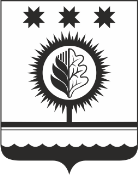 ЧУВАШСКАЯ РЕСПУБЛИКАÇĚМĚРЛЕ МУНИЦИПАЛЛĂОКРУГĔН АДМИНИСТРАЦИЙĚЙЫШĂНУ___.___.2023      № Çěмěрле хулиАДМИНИСТРАЦИЯШУМЕРЛИНСКОГО МУНИЦИПАЛЬНОГО ОКРУГА ПОСТАНОВЛЕНИЕ___.___.2023 №    г. ШумерляДОГОВОР о целевом обучении по образовательной программе (среднего профессионального образования, высшего образования) (выбрать нужное) "__" _________________ 20__ г. (место заключения договора) (дата заключения договора) Заказчик Гражданин (полное наименование) (фамилия, имя, отчество (при наличии) (местонахождение) (дата рождения) (банковские реквизиты) (паспортные данные: серия, номер, когда и кем выдан) (иные реквизиты) (место регистрации) __________/_____________________/ (подпись) (фамилия, имя, отчество (при наличии) __________/_____________________/ (подпись) (фамилия, имя, отчество (при наличии) (банковские реквизиты (при наличии) М.П. __________/_____________________/ (подпись) (фамилия, имя, отчество (при наличии) Работодатель <27> Образовательная организация <28> (полное наименование) (полное наименование) (местонахождение) (местонахождение) (банковские реквизиты) (банковские реквизиты) (иные реквизиты) (иные реквизиты) _________/___________________/ (подпись) (фамилия, имя, отчество (при наличии) _________/__________________/ (подпись) (фамилия, имя, отчество (при наличии) М.П. М.П. 